Σχέδιο ΜαθήματοςΤο ημερολόγιο της ΕλένηςΤετάρτη, 25 Ιανουαρίου 2018 Αγαπημένο μου ημερολόγιο, σε χαιρετώ!   Σήμερα το πρωί, ξύπνησα στις εφτά η ώρα. Έπλυνα το πρόσωπό μου, φόρεσα τη στολή μου και έφαγα το πρωινό μου. Στις οχτώ και πέντε ήρθε το λεωφορείο. Έφτασα στο σχολείο μου στις οχτώ και τριάντα.Το μεσημέρι έφαγα το μεσημεριανό μου στις δώδεκα και μισή. Στο σχολείο μίλησα με τη φίλη μου τη Μαρία, που ήρθε φέτος από την Ελλάδα. Μου είπε πώς πέρασε στις διακοπές της τα Χριστούγεννα. Στις τέσσερις η ώρα πήγα στο γυμναστήριο και κολύμπησα στην πισίνα. Στις έξι η ώρα πήγα στο ελληνικό σχολείο. Χόρεψα, τραγούδησα και διάβασα μια ιστορία. Το διάλειμμα, ενώ έπαιζα με τον φίλο μου τον Σταύρο, έπεσα και χτύπησα το χέρι μου. Πόνεσα και το είπα στη δασκάλα μου μόλις μπήκα στην τάξη.Το βράδυ είδα τηλεόραση, ήπια το γάλα μου και στις εννέα διάβασα δέκα σελίδες από το βιβλίο μου. Στις εννέα και μισή κοιμήθηκα.Θα τα πούμε και πάλι αύριο.Καληνύχτα,ΕλένηΆσκηση 1: Ακούω  και βάζω σε κύκλο τη σωστή απάντηση.Η Ελένη σήμερα ξύπνησε στιςΑ) 6:00	β) 7:00	           γ) 8:00Στο σχολείο η ΕλένηΑ) έπαιξε σκάκι με τη φίλη της.Β) έτρεξε στο γήπεδο.Γ) μίλησε με τη φίλη της.3. Στις τέσσερις η ώρα, η Ελένη Α) πήγε στο ελληνικό σχολείο.Β) πήγε για κολύμπι.Γ) πήγε για ποδηλασία.Άσκηση 2: Απαντώ τις πιο κάτω ερωτήσεις στο τετράδιό μου.  Τι ώρα ξύπνησε η Ελένη;Τι έκανε στο ελληνικό σχολείο;Τι έπαθε το διάλειμμα η Ελένη;Τι έκανε το βράδυ η Ελένη;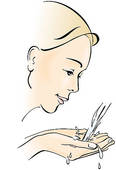 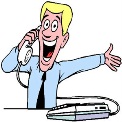 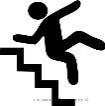 Άσκηση 4: Συμπληρώνω τα κενά με τις πιο κάτω λέξεις.                      (φόρεσα, έπλυνα, ξύπνησα, πήγα, έφαγα)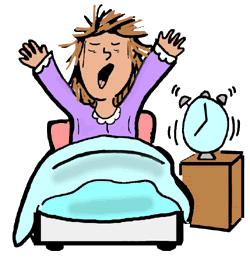 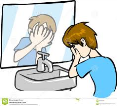 Το πρωί εγώ _____________                  στις οχτώ η ώρα. Μετά___________                     το 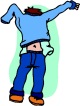 πρόσωπό μου και  _____________           τη στολή μου. Ύστερα, πήγα στην κουζίνα, ________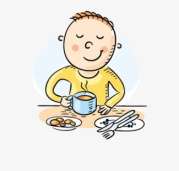                       το πρωινό μου, πήρα την τσάντα μου και ______________στο σχολείο.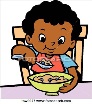 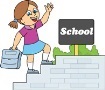  Άσκηση 5: Γράφω τι έκαναν τα παιδιά το απόγευμα.Άσκηση 6: Γράφω στο ημερολόγιό μου, τι έκανα σήμερα.       Τάξη: Ε’ τάξη Τίτλος μαθήματος: Το ημερολόγιο της ΕλένηςΓραμματικό φαινόμενο: Αόριστος, α΄και γ΄ πρόσωπο ενικούΓραμματικό φαινόμενο: Αόριστος, α΄και γ΄ πρόσωπο ενικούΣτόχοι - Πορεία μαθήματος (Μάθημα 1)Στόχοι - Πορεία μαθήματος (Μάθημα 1)Στόχοι - Πορεία μαθήματος (Μάθημα 1)Στόχοι - Πορεία μαθήματος (Μάθημα 1)ΣτόχοιΠορεία ΔραστηριοτήτωνΜέσα / ΥλικάΑξιολόγησηΤα παιδιά:1. Να σχηματίζουν τον αόριστο των ρημάτων: ξυπνώ, πλένω, φορώ, παίζω, έρχομαι, φτάνω, τρώω, μιλώ, χτυπώ, πέφτω, πονώ, λέω.2. Να  φτιάχνουν προτάσεις προφορικά, αλλά και γραπτώς, με τα πιο πάνω ρήματα, στον Αόριστο, στο α΄και γ΄ πρόσωπο ενικού αριθμού.3. Να λένε την ώραγια κάτι που έκανανοι ίδιοι ή κάποιο άλλο πρόσωπο(π.χ. Η Ελένη ξύπνησε στιςεφτά. Εγώ ξύπνησα στις έξι.)4. Να γράφουν σωστά ένα ημερολόγιο.Αφόρμηση: Ζητείται από τα παιδιά να αναφέρουν τι έκαναν την προηγούμενη μέρα. Τα ρήματα που αναφέρουν γράφονται στον πίνακα, με σχετικές διορθώσεις όπου χρειάζεται.Στη συνέχεια γίνεται προβολή εικόνων που δείχνουν παιδιά να κάνουν διάφορες δραστηριότητες και ζητείται από τα παιδιά να τις περιγράψουν. Πρόκειται για ρήματα που τα παιδιά έχουν ήδη διδαχθεί στον Ενεστώτα. (Βλ. Στόχο 1). Τα ρήματα γράφονται στον πίνακα. Η δασκάλα ζητά από τα παιδιά να περιγράψουν ξανά τις εικόνες λέγοντάς τους ότι οι ενέργειες που βλέπουν έγιναν χτες. (Αναμένεται να μην είναι σε θέση να μεταφέρουν στον Αόριστο όλα τα ρήματα.)2.  Τα παιδιά ακούν κείμενο από τη      δασκάλα και κάνουν την άσκηση      1 από τα φύλλα εργασίας που τους      δίνονται.Τα παιδιά διαβάζουν το κείμενο δυνατά, γίνεται επεξήγησητου κειμένου και ακολουθούν προφορικές ερωτήσεις που αφορούν στο περιεχόμενο αλλά και στη δομή του (ημερομηνία, προσφώνηση, ανάπτυξη γεγονότων ημέρας χρησιμοποιώντας αόριστο χρόνο, και κλείσιμο).Ακολούθως γίνεται παρουσίαση των καινούριων ρημάτων στον αόριστο στο γ΄πρόσωπο ενικού αριθμού (PowerPoint) (π.χ. Tι κάνει ο Κώστας πριν πάει στο αγγλικό σχολείο;) Γίνονται οι ασκήσεις 3και 4 από το φυλλάδιο.Παιχνίδι με καρτέλες: Δίνονται στα παιδιά καρτέλες, που θα ετοιμάσει ο εκπαιδευτικός, με εικόνες που αναπαριστούν τι κάνει κάποιος σε συγκεκριμένες ώρες της μέρας και καλούνται να φτιάξουν προτάσεις, αρχικά προφορικά και μετά γραπτώς. Π.χ. «Τι έκανες χτες;», «Χτες στις 7:00 ξύπνησα.» ή «Χτες στις 9:00 το πρωί έφαγα πρωινό.»Γίνεται η άσκηση 5 από το φυλλάδιο.Παιχνίδι με εικόνες στον ηλεκτρονικό υπολογιστήΣτον πίνακα προβάλλονται εικόνες που δείχνουν τι κάνει κάποιος, χωρίς να υπάρχει η λέξη (ρήμα) από κάτω. Δύο παιδιά έχουν την πλάτη γυρισμένη στον πίνακα. Ένα άλλο παιδί τους λέει μια πρόταση στον αόριστο π.χ. Χτες το βράδυ έφαγα σούπα.Τα παιδιά αμέσως καλούνται να γυρίσουν στον πίνακα και να κτυπήσουν με το χέρι τους την εικόνα που δείχνει την ενέργεια αυτή. ΠίνακαςPower point με εικόνες ρημάτων Φύλλα εργασιώνΦάκελοι με εικόνεςΠίνακαςPower point με εικόνες ρημάτων - παιχνίδι «Βρες την εικόνα»Συντρέχουσα: Πραγματοποιείται καθ’ όλη τη διάρκεια του μαθήματος και μέσα από τις δραστηριότητες και τις ασκήσεις των φυλλαδίων.Εργασία για το σπίτι: Ασκήσεις2 και 6 από το φύλλο εργασίας, Ανάγνωση (το κείμενο στο φύλλο εργασίας) και Ορθογραφία (Ξύπνησα, έπλυνα τα δόντια μου και φόρεσα τα ρούχα μου.)Εργασία για το σπίτι: Ασκήσεις2 και 6 από το φύλλο εργασίας, Ανάγνωση (το κείμενο στο φύλλο εργασίας) και Ορθογραφία (Ξύπνησα, έπλυνα τα δόντια μου και φόρεσα τα ρούχα μου.)Εργασία για το σπίτι: Ασκήσεις2 και 6 από το φύλλο εργασίας, Ανάγνωση (το κείμενο στο φύλλο εργασίας) και Ορθογραφία (Ξύπνησα, έπλυνα τα δόντια μου και φόρεσα τα ρούχα μου.)Εργασία για το σπίτι: Ασκήσεις2 και 6 από το φύλλο εργασίας, Ανάγνωση (το κείμενο στο φύλλο εργασίας) και Ορθογραφία (Ξύπνησα, έπλυνα τα δόντια μου και φόρεσα τα ρούχα μου.)Άσκηση 3: Ενώνω  τις προτάσεις με τις εικόνες.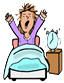 Έπεσα από τις σκάλες.Μίλησα στο τηλέφωνο.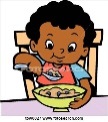 Έφαγα πρωινό.Έπλυνα το πρόσωπό μου.Ξύπνησα στις οχτώ.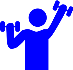 Έκανα γυμναστική.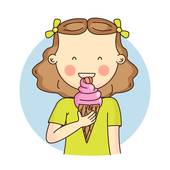 Η Ζωή  …………………………………………………………………………………………………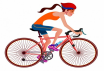 Η Ελένη  ……………………………………………………………………………………………………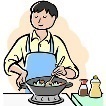 Η γιαγιά μου  ……………………………………………………………………………………………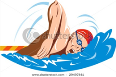 Ο Νίκος  …………………………………………………………………………………………….………Ο Γιώργος  ………………………………………………………………………………………………..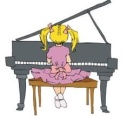 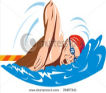 Η Νίκη      .....……………………………………………………………………………………………..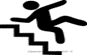 Ο Γιάννης  …………………………………………………………………………………………………